KATA PENGANTAR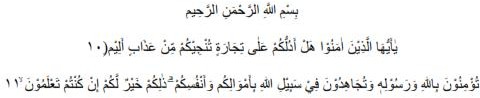 Artinya :“Hai orang-orang beriman sukakah kamu aku tunjukkan suatu perniagaan yang dapat Menyelamatkanmu dari azab yang pedih?Yaitu kamu beriman kepada Allah dan Rasul-Nya dan berjihad dijalan Allah dengan harta dan jiwamu. Itulah yang lebih baik bagimu jika kamu mengetahuinya”. (QS.Ash Shaf 10-11).Syukur Alhamdulillah penulis ucapkan terhadap kehadirat Allah SWT, yang telah melimpahkan rahmat hidayah, dan karunianya pada penulis sehingga penulis dapat menyelesaikan penulisan skripsi ini. Judul yang penulis pilih dalam penulisan skripsi ini adalah “DETERMINAN PENGGUNAAN INFORMASI AKUNTANSI PADA UMKM KOTA MEDAN”, yang merupakan syarat dalam rangka menyelesaikan studi untuk menempuh gelar Sarjana Ekonomi di Fakultas Ekonomi Universitas Muslim Nusantara Al-Washliyah Medan.Pada kesempatan ini dengan segala kerendahan hati, penulis ingin menguccapkan terima kasih sebesar-besarnya kepada semua pihak yang telah banyak membantu dalam penulisan skripsi ini, terutama kepada:iiTerkhusus kepada Ayahanda Fahrizal Marpaung dan ibunda Nadrah yang tak pernah letih memberikan dukungan, moral, materil dan selalu menyertai penulis dengan doa sampai penulis dapat menyelesaikan skripsi ini.Bapak DR. KRT. Hardi Mulyono K. Surbakti selaku Rektor Universitas Muslim Nusantara Al Washliyah.Ibu Dr. Anggia Sari Lubis, SE, M.Si. selaku Dekan Fakultas Ekonomi Universitas Muslim Nusantara Al Washliyah.Ibu Debbi Chyntia Ovami S.Pd, M.Si selaku Kepala Program Studi Akuntansi Fakultas Ekonomi Universitas Muslim Nusantara Al-Wahliyah Medan.Bapak Ardhansyah Putra Harahap, S.Pd, M.Si selaku dosen pembimbing dalam penelitian ini.Ibu Rizqy Fadhlina putri, SE, M.Si dan ibu Ova Novi Irama, SE, M, Ak selaku dosen penguji 1 dan dosen penguji 2 saya.Bapak dan Ibu Dosen/Staf pengajar Fakultas Ekonomi Universitas Muslim Nusantara Al Washliyah.Terkhusus abang saya Agung Pradana Marpaung yang telah banyak memberikan motivasi, semanga, materilt dan dorongan kepada penulis dalam mengerjakan skripsi ini.Terkhusus Adik adik tersayang saya Estu Widya Putri, Dhea Rizky Fitri, Elfa Rianti Galuh, Dayla Rizky Balqis, dan keluarga penulis lainnya, sebagai salah satu penyemangat dan menjadi motivasi bagi penulis dalam menyelesaikan skripsi ini.iiiTeman-teman saya Azizi Nur Sutana, Sari Mutiara, Ayu Khofifah, Zuleha Ajeng, Leni Helmida, Nurul Husna, Fadilla Mentari, Rima, Fitria Daulay, Sri Mulki yang telah bersedia mendengar keluh kesah penulis, sehingga penulis dapat menyelesaikan skripsi ini.Buat seluruh teman-teman lainnya yang di kelas 8A akuntansi terima kasih telah membuat perkuliahan menjadi berwarna.Teman-teman KKN saya, Syarifah Aini S.Pd, Aswandi Sitorus S.M, Anggi Syahputra Tanjung, dan Mhd Alfarizi Sirait.Dan semua pihak yang tidak dapat disebutkan satu persatu oleh penulis yang mendukung serta banyak membantu penulis untuk menyusun skripsi ini.Akhirnya penulis panjatkan doa agar seluruh pihak yang telah membantu penulis dalam penulisan skripsi ini, semoga atas bantuan dan kebaikannya mendapat pahala dari Allah SWT. Semoga skripsi ini dapat memberikan manfaat bagi penulis sendiri dan bermanfaat bagi pembaca. Sekali lagi penulis mengucapkan banyak terima kasih.Medan,	Oktober 2021 PenulisSury Aulia MarpaungNPM : 173214009